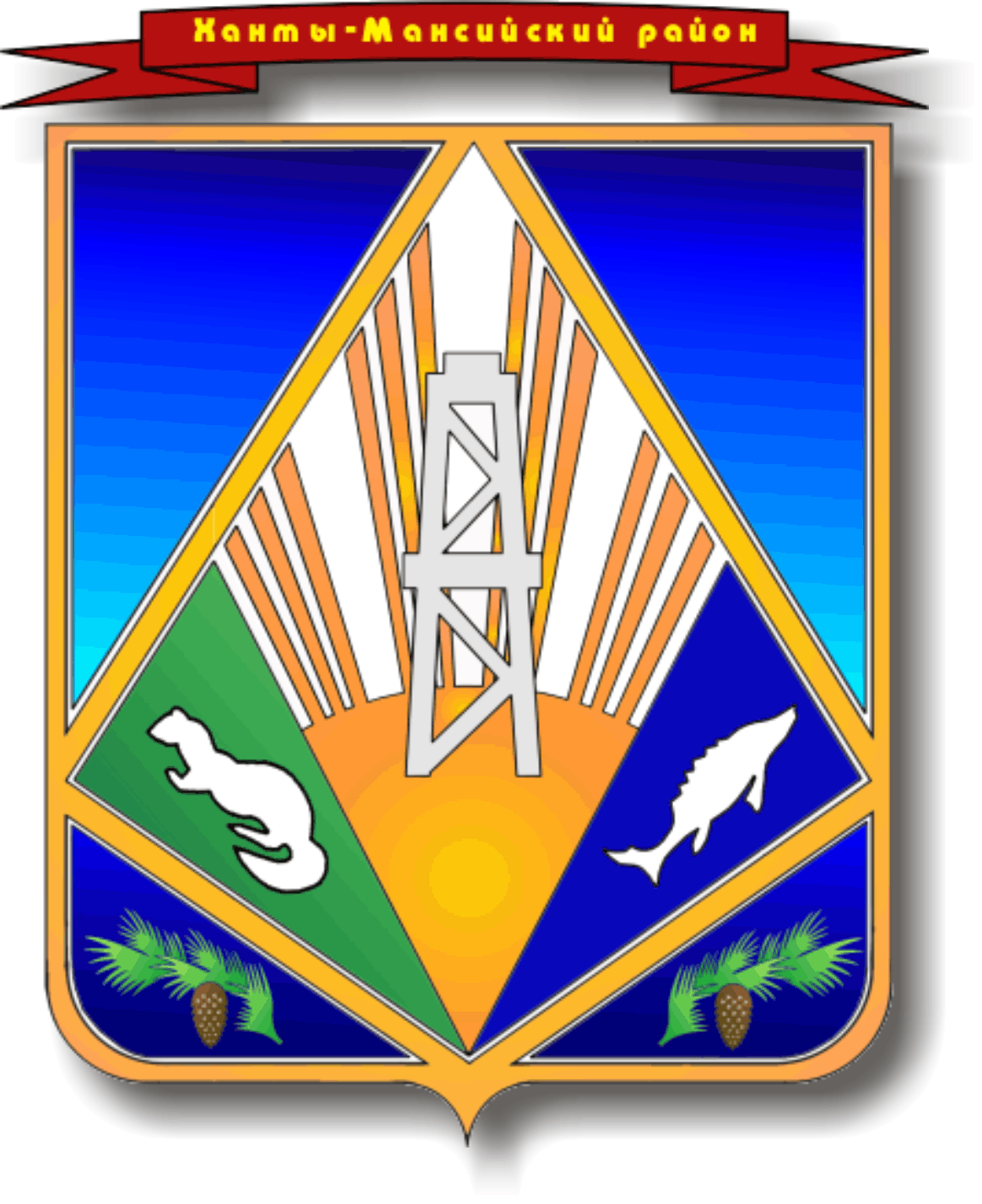 МУНИЦИПАЛЬНОЕ ОБРАЗОВАНИЕХАНТЫ-МАНСИЙСКИЙ РАЙОНХанты-Мансийский автономный округ – ЮграГЛАВА ХАНТЫ-МАНСИЙСКОГО РАЙОНАП О С Т А Н О В Л Е Н И Еот 12.01.2017                                                                                                № 1-пгг. Ханты-Мансийск                                                                                       О назначении публичных слушаний по проекту решения Думы Ханты-Мансийского района «О внесении изменений и дополнений в Устав Ханты-Мансийского района»На основании статьи 28 Федерального закона от 6 октября 2003 года № 131-ФЗ «Об общих принципах организации местного самоуправления в Российской Федерации», в соответствии с Положением о порядке организации и проведения публичных слушаний в Ханты-Мансийском районе, утвержденным решением Думы Ханты-Мансийского района             от 21 сентября 2006 года № 49:1. Назначить проведение публичных слушаний для обсуждения проекта решения Думы Ханты-Мансийского района «О внесении изменений и дополнений в Устав Ханты-Мансийского района»                      на 7 февраля 2017 года.Инициатор проведения публичных слушаний – глава Ханты-Мансийского района.Место проведения публичных слушаний – здание администрации Ханты-Мансийского района в г. Ханты-Мансийске по ул. Гагарина, 214, конференц-зал, время начала публичных слушаний – 14 ч 30 мин. 2. Прием предложений в проект осуществляется по адресу:                        г. Ханты-Мансийск, ул. Гагарина, д. 214, каб. 110 до 17 ч 00 мин                                  3 февраля 2017 года.	3. Опубликовать настоящее постановление, проект решения Думы Ханты-Мансийского района «О внесении изменений и дополнений в Устав Ханты-Мансийского района», Положение о порядке участия граждан в обсуждении проекта Устава Ханты-Мансийского района, Положение о порядке учета предложений по проекту Устава Ханты-Мансийского района в газете «Наш район» и разместить на официальном сайте администрации Ханты-Мансийского района.4. Контроль за выполнением постановления оставляю за собой.Глава Ханты-Мансийского района                                               К.Р.Минулин